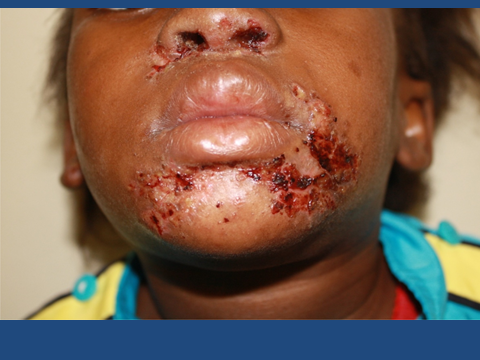 Fig 1. Impetigo contagiosa  in a child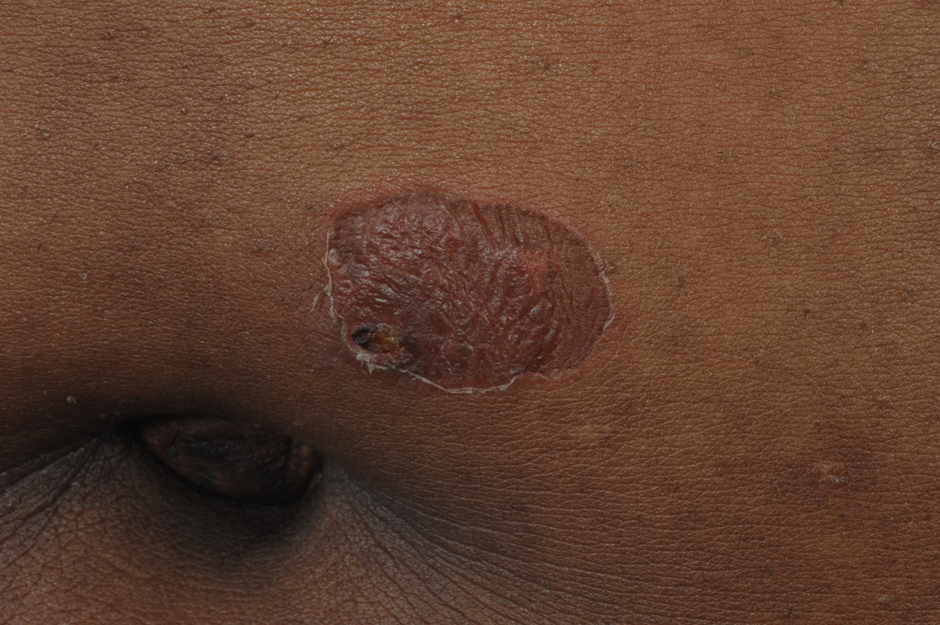 Fig 2. Bullous impetigo.  Note the “collarette” scale at the periphery of the lesion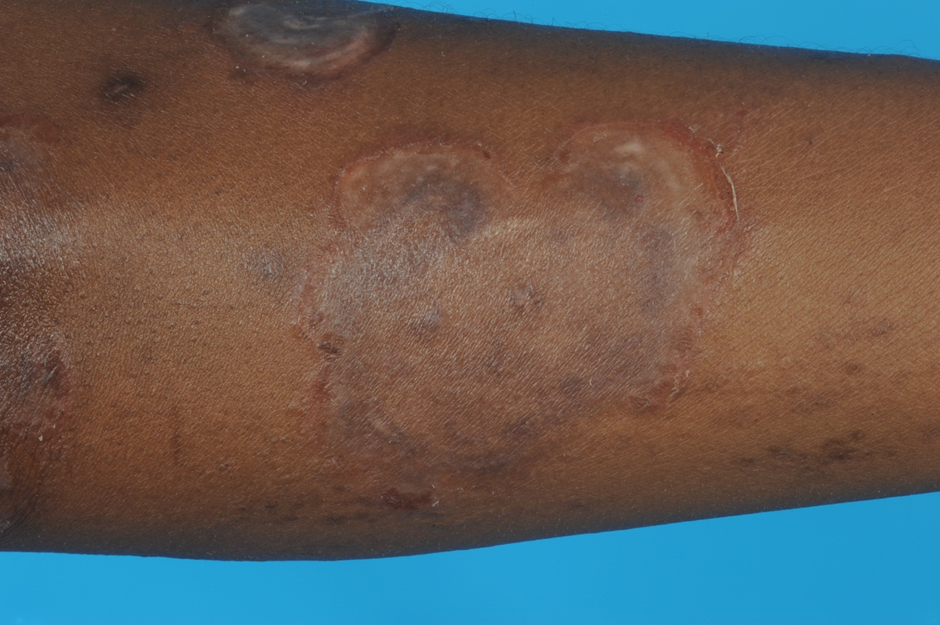 Fig 3. Bullous impetigo.  Note the polycyclic pattern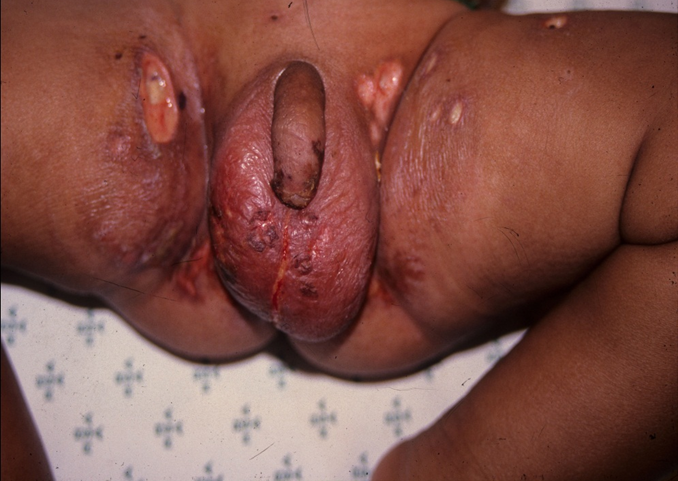 Fig 4. Ecthyma in a child.  Note the purulent irregular ulcers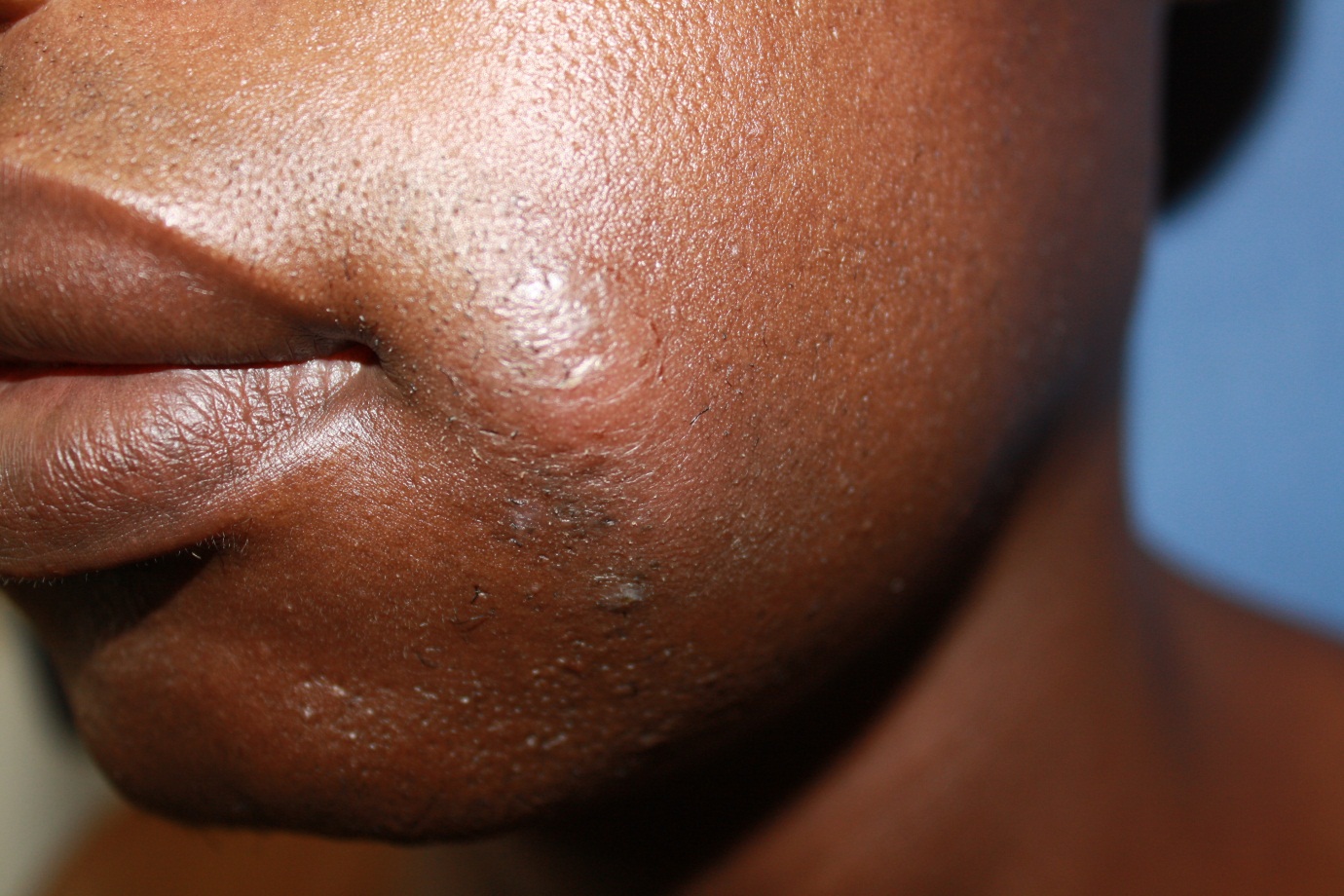 Fig 5. Cellulitis on the cheek.  The portal of entry is a small traumatic injury at the tip of the arrow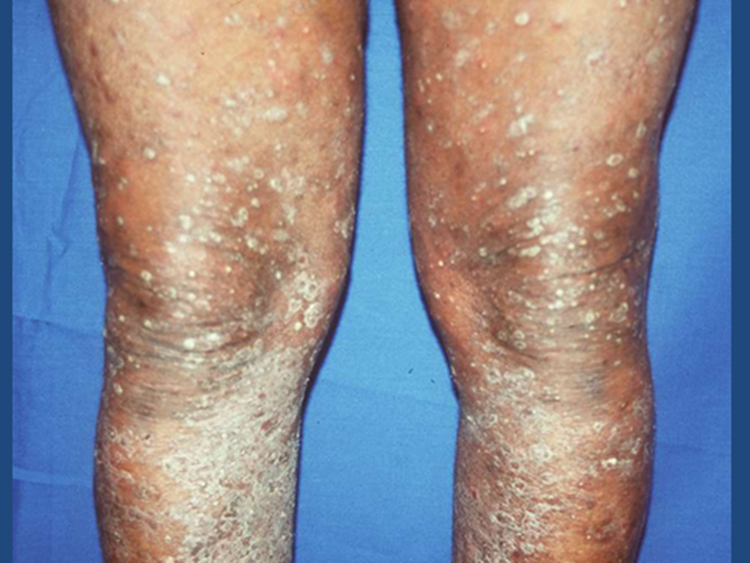 Fig 6.  Furunculosis in an elderly diabetic patient